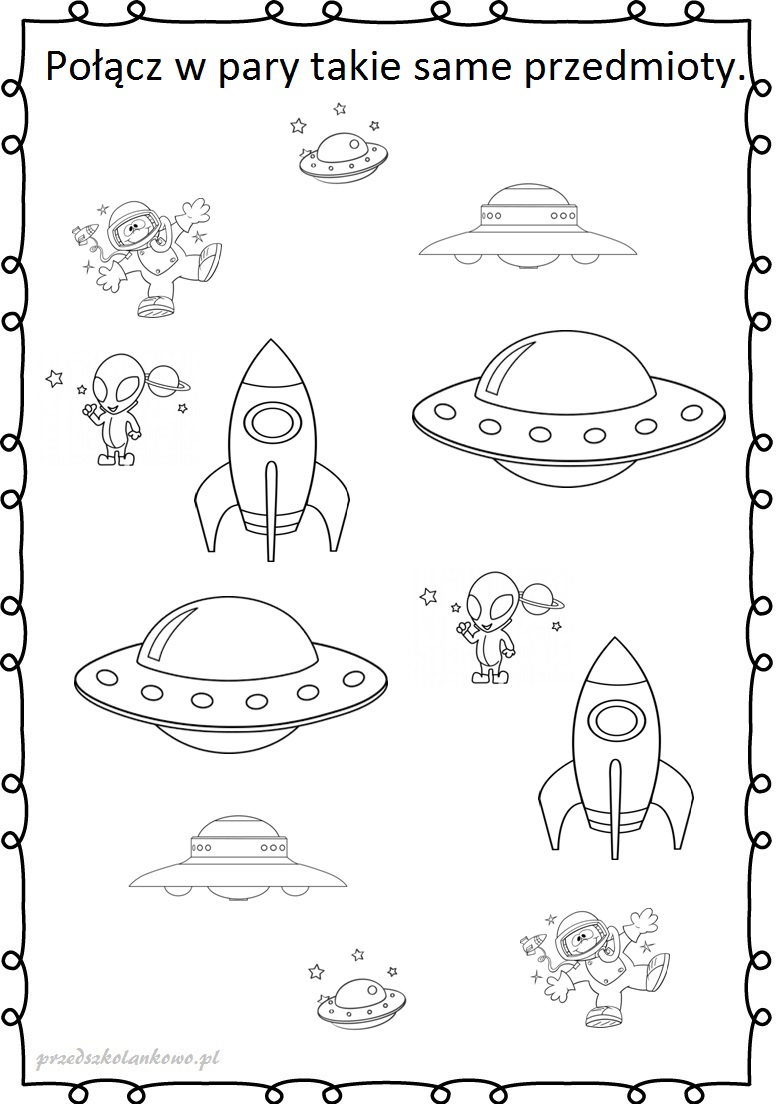 Zad.1.Zad.2.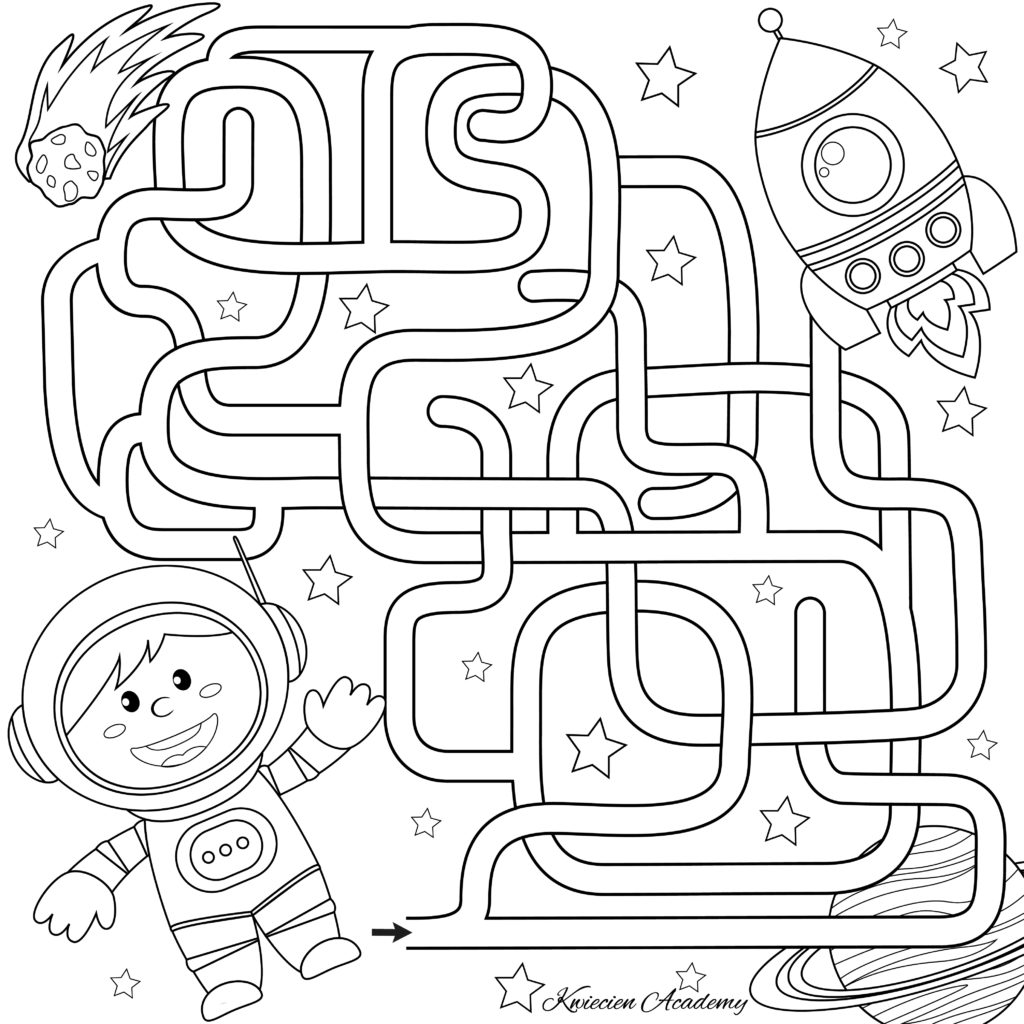 